             GUEST BLOG FORM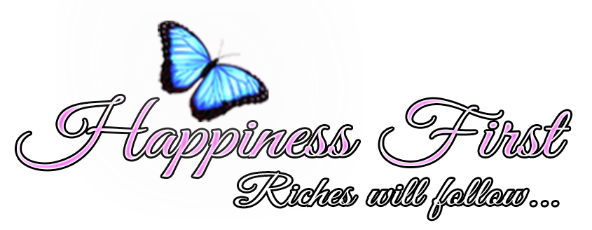 Thank you for showing an interest in providing a guest blog post for Lorane Gordon. http://loranegordon.com/yourhappinesswayPlease let us have the information requested below and send it to lorane@loranegordon.com 		Subject Line: Guest Post_________________________________________________________________________YOUR DETAILSName:	Email Address:	Website Link:	Telephone Number:	List Size:	Facebook page	Twitter:	LinkedIn:	Other social media	Author Bio- signatureYou can include two links here which will be included in the author bio at the end of the postIf you want to include a picture please ensure that is a JPG format and no larger than 500 x500Please attach any images to the emailNB- if you want to submit a picture please ensure it is as a JPGGUEST POST DETAILSTitle of your post:Keywords: (not necessary but that will help us to get more people to view your post) POST COPY - minimum word count should be 800 words Maximum 1200Please attach your post to the email as a Word or plain text documentIf your post is accepted we would EXPECT you to post a link on your social media sites and send the link out to your email lists to let them know you’ve got a helpful article for them to read together with a gentle suggestion that they take advantage of my FREE gifts on the Home page.  After all it makes sense to get as much exposure for your blog post as possible! We will be promoting it across all our networks.Please note- my team will format your post, add images and hyperlinks and the proof will then be available for you to check- we can then agree a publication dateShould you have any further questions or suggestions please do not hesitate to contact me at lorane@loranegordon.comI look forward to reading your post and working with you.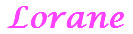 